ATIVIDADES PARA A SEMANA DE 26 A 30 DE ABRIL.Olá criança, este é o Roteiro de estudo para a semana onde estaremos trabalhando com a apostila Aprende Brasil, e atividades extras de acordo com os assuntos. Faça o que se pede nas páginas citadas para cada disciplina e as que forem solicitadas no caderno realizar nos cadernos solicitados e entregue na secretaria da escola até dia 30-04-2021. DISCIPLINA DE MATEMÁTICAMULTIPLICAÇÃOÉ uma operação matemática básica que estende o conhecimento da adição para o caso em que as parcelas têm o mesmo valor.EX: a)2+2+2+2+2+2 é o mesmo que 6 x 2     /    b)6+6+6 é o mesmo que 3 x 6TERMOS DA MULTIPLICAÇÃO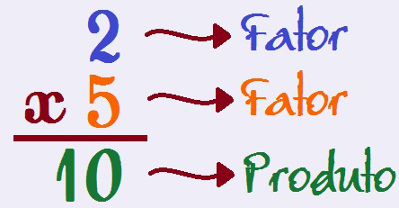 PROPRIEDADES DA MULTIPLICAÇÃO1ª) Propriedade Comutativa=  garante que, em uma multiplicação, a ordem dos fatores não altera o produto. Vejamos um exemplo: 2ª) Propriedade do Elemento Neutro = O número 1 é conhecido como o elemento neutro da multiplicação, porque não muda o valor do número multiplicado. Vamos ver alguns exemplos:1 x 2 = 2
10 x 1 = 10
15 x 1 = 15
1 x 12.345 = 12.3453ª) Propriedade do Elemento Nulo = É o próprio zero.  Qualquer número multiplicado por zero sempre terá o produto igual a zero. Veja os exemplos a seguir:2 x 0 = 0
0 x 5 = 0
7 x 0 x 2 = 04ª) Propriedade AssociativaQuando multiplicamos três ou mais fatores, podemos escolher várias ordens para resolver a operação da multiplicação, e o resultado sempre será o mesmo. Vejamos de quais maneiras podemos resolver a multiplicação 3 x 5 x 7:(3 x 5) x 7 = 15 x 7 = 105
3 x (5 x 7) = 3 x 35 = 105
5 x (3 x 7) = 5 x 21 = 105Vamos resolver operações agora!Resolva as multiplicações: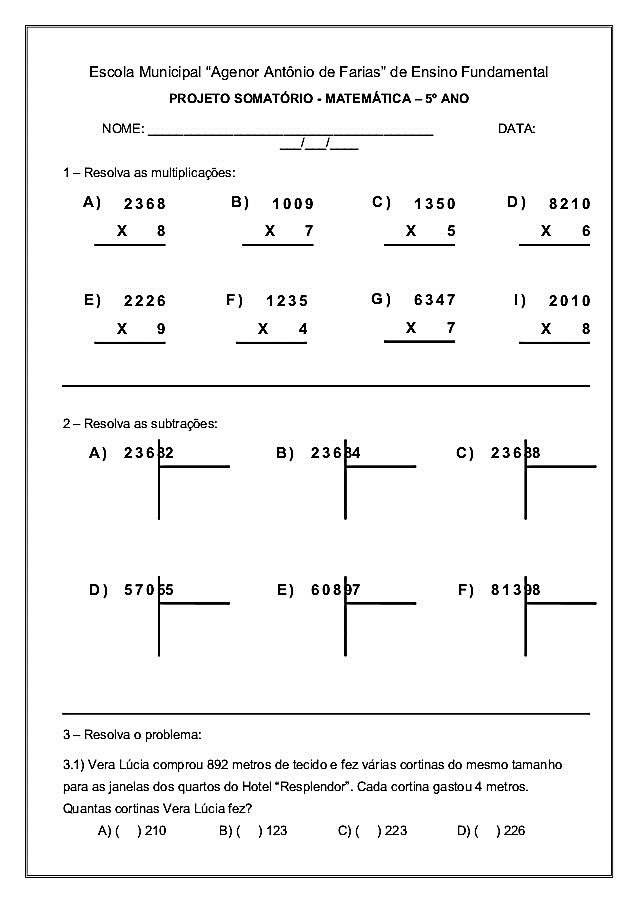 2. Complete as tabuadas. Pois a partir de hoje tu vais precisar estudar para sabe-las de cor e salteadas. Quanto mais pratico, mais memorizo. Capriche!!!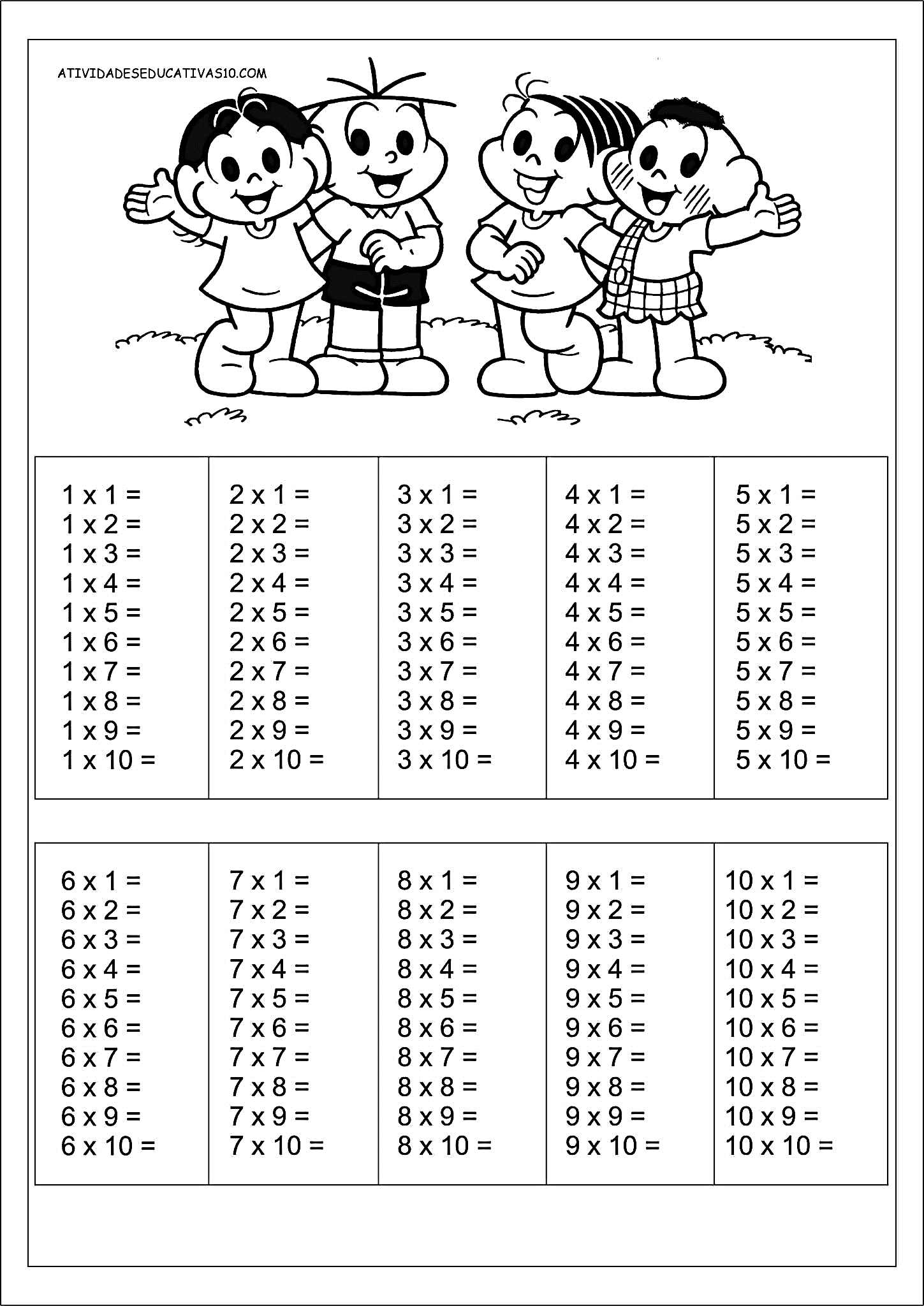 3. Resolva as operações e complete a cruzadinha: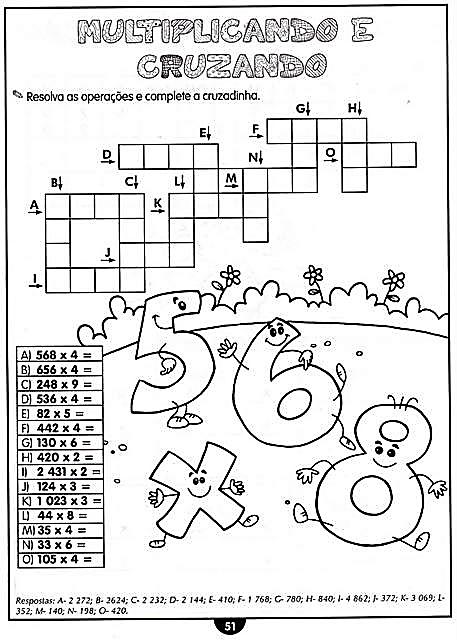 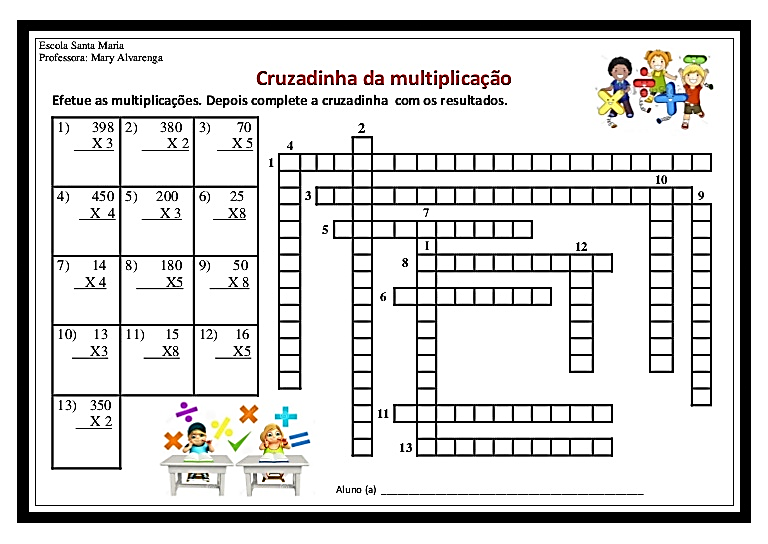 5. Resolva as situações problemas:a) A professora passou a seguinte operação, 3.482 vezes 5. Qual foi o resultado?b)Rita fez 1.095 travessas de barrinha de cereal, com 8 barrinhas em cada travessa. Ela distribuiu 1.100 barrinhas para os vizinhos experimentarem. Quantas barrinhas sobraram?c)A lanchonete utiliza 5 litros de leite para fazer o café com leite todos os dias. Quantos litros de leite serão utilizados no mês de abril?d) Na escola de Laís existem 5 séries/ano e em cada uma existem aproximadamente 145 alunos divididos em salas. Quantos alunos existem na escola de Laís?e) O chefe do José encomendou 5 salgados e 10 doces para cada funcionário, para comemorar a meta alcançada no ano. Se a empresa tem 56 funcionários, quantos salgados e doces foram encomendados?DISCIPLINA DE GEOGRAFIAObserve o mapa e responda às questões propostas. Brasil: total de homens e mulheres (2010)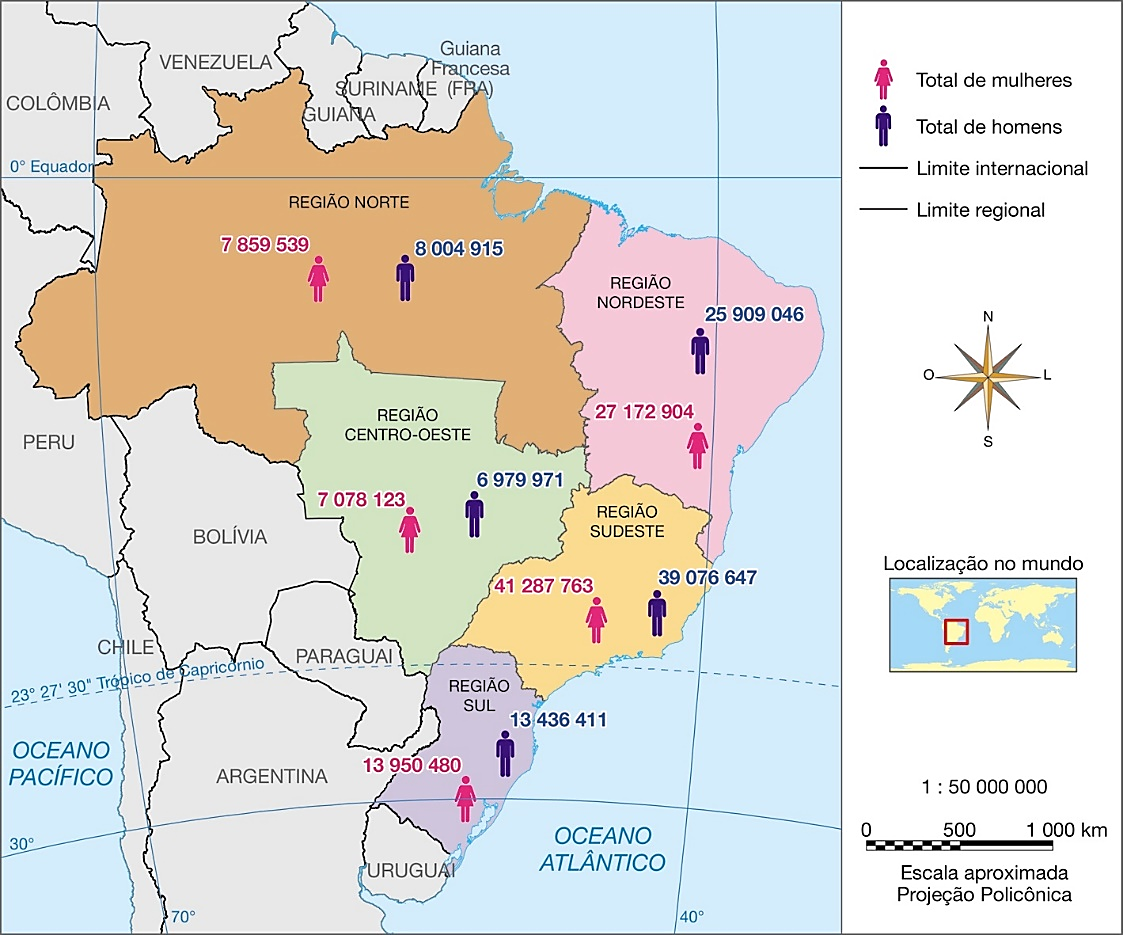 Qual é o título do mapa?_____________________________________________________________A maioria da população brasileira é formada pelo gênero(   ) feminino.                  (   ) masculino.Em que região brasileira há mais homens? _______________________________________________________________Em que região brasileira há menos homens? _______________________________________________________________Na sua região, qual gênero é predominante?______________________________________________________________O conjunto de pessoas que habitam determinado território é chamado de...    (  ) população.              (  ) etnia             (  ) censo demográfico.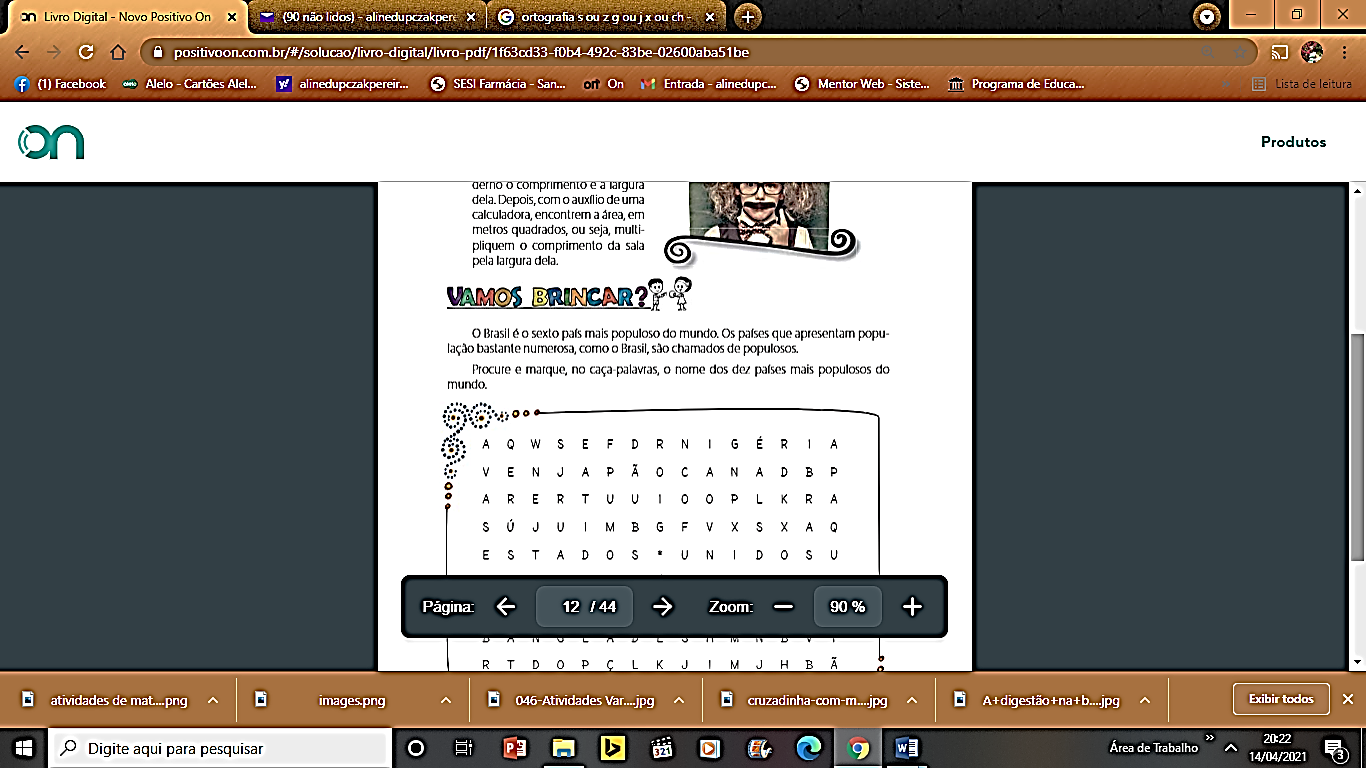 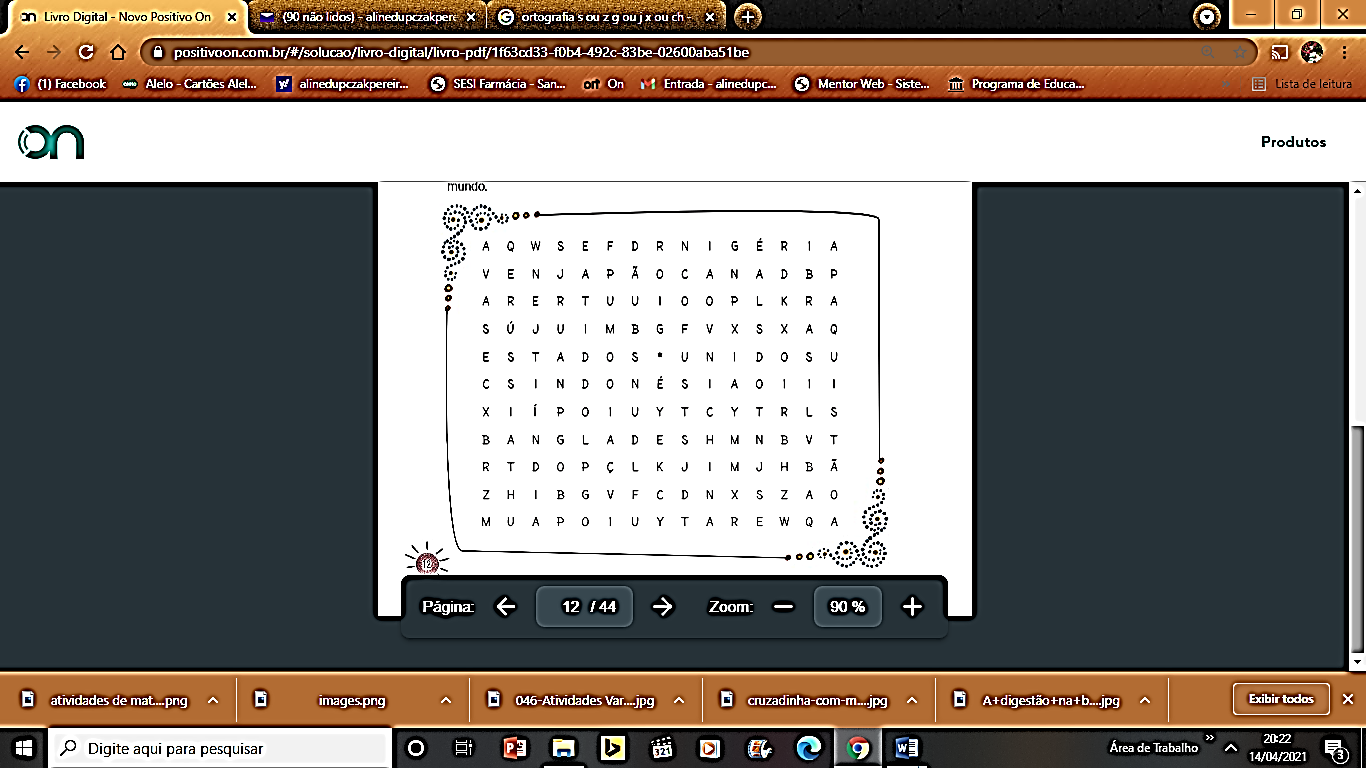 BOA SEMANA DE ESTUDOS!!!Escola Municipal de Educação Básica Augustinho Marcon.Catanduvas, abril de 2021.Diretora: Tatiana Bittencourt Menegat. Assessora Técnica Pedagógica: Maristela Borella Baraúna.Assessora Técnica Administrativa: Margarete Petter Dutra.Professora: Daniela Garbin.Segunda professora: Edilaine GonçalvesDisciplina de Matemática5º ano 01 e 02Aluno(a).....................................................................................................3 x 9 = 27
9 x 3 = 271 x 2 x 3 x 4 = 24
2 x 3 x 4 x 1 = 24
3 x 4 x 1 x 2 = 24
4 x 2 x 3 x 1 = 24         J) 39.645X        2K) 390.932X      6L) 983.205X        5M) 816.032X      3